1ER BLOQUE DE EVIDENCIA CIENTIFICA. (RELATORIA)¿CUAL ES LA EFICACIA Y SEGURIDAD DEL USO DE ESTATINAS A DOSIS ALTAS EN PACIENTES CON SCA?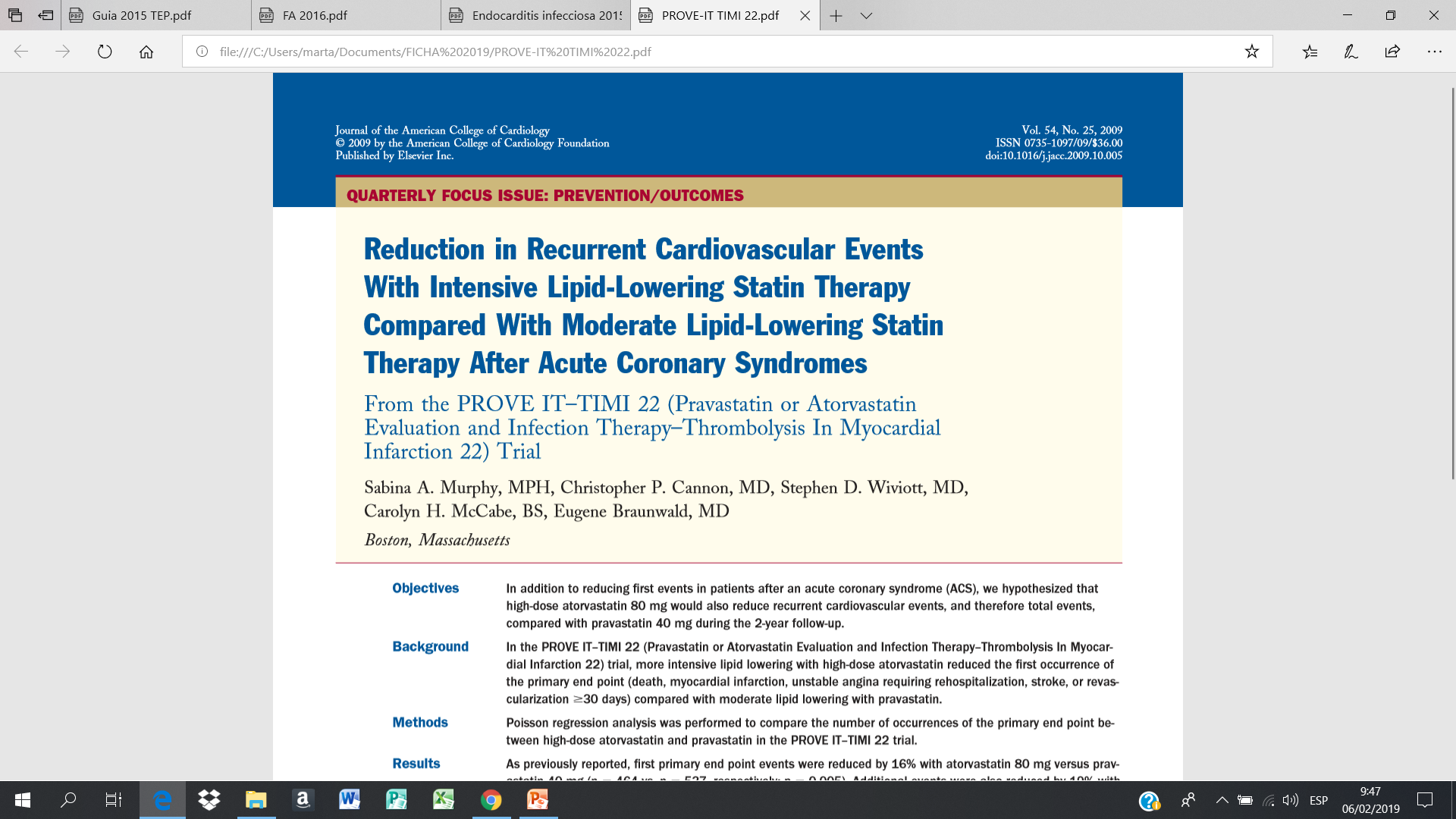 Objetivo: Evaluar si la dosis de Atorvastatina 80 mg también reduce los eventos cardiovasculares recurrentes y, por lo tanto, los eventos cardiovasculares totales en comparación con la dosis de pravastatina 40 mg durante los 2 años de seguimiento. EXPOSITOR: MARTA GUEVARA R3IVETTE D´AMELIO R3 (RELATOR)MAURO BARRIOS R2HAROLD REYES R1PROPUESTA DEL GRUPO (APORTE)Según los resultados presentados en este estudio, las dosis altas de estatinas confieren mayor eficacia en la reducción de eventos cardiovasculares recurrentes y eventos cardiovasculares totales en comparación con terapia hipolipemiante estándar, sin embargo al ser este un análisis exploratorio, no contemplado en el protocolo inicial, tiene vacíos metodológicos importantes y además solo nos muestra como estadístico el valor de P, el cual puede ser manipulado por el investigador, por lo tanto no podemos responder a la pregunta de investigación.  Además el presente análisis parte de la premisa que los resultados presentados en el PROVE-IT se concluyeron a favor de la terapia con dosis altas de estatinas, lo cual difiere de la conclusión de sesiones anteriores donde los resultados no tenían significancia estadística por superposición de los intervalos de confianzaEn relación a la seguridad del uso de estatinas a dosis altas en pacientes con SCA, esta pregunta no puede ser respondida dado que en este análisis no fueron evaluados puntos finales de seguridad. Una debilidad del estudio es que el número de pacientes presentados en la tabla 1 no se equipara con el número de pacientes presentados en la tabla 3, no explicándose lo que paso con los pacientes faltantes. OBSERVACIONES DURANTE LA FICHANo hicieron cálculo de la muestra. Es un estudio de intervención por lo que surge la interrogante: ¿Qué quieren lograr los investigadores con el estudio? Reducción de qué? Cuanto? Con que fármaco? Si se da un medicamento se espera algo.Los resultados se analizan utilizando como estadístico el valor de P. Cuando se observa detalladamente los rangos intercuartilares estos se solapan entre sí por lo que dichas aseveraciones son cuestionables. La P no es un buen estadístico para evaluar la afinidad de la asociación. No sirve dar solo el valor absoluto de los resultados de los eventos totales, interesa el de los eventos recurrentes (que es el objetivo de la investigación).En la tabla 3 sería interesante saber con qué dosis y fármaco se está trabajando.En el estudio hablan de comparar intervención intensiva (dosis de atorvastatina 80mg) vs intervención moderada (Pravastatina 40mg) en SCA, sin embargo ambas son dosis máximas, es decir, ambas son intervenciones “intensivas” de ambos fármacos. Por lo que surge la interrogante: ¿influirá esto en la poca diferencia entre los resultados?En líneas generales, existe incongruencia entre la metodología, resultados y conclusión. 